Najwyższy czas pokazać się online.Nie musimy nikomu przedstawiać co się wydarzyło w ostatnich tygodniach. Diametralnie zmieniło życie na całym świecie a atak epidemii wirusa COVID-19 dotarł także do Polski. Bardzo wiele branż oraz firm jest zagrożonych. Czy w takim momencie ktoś myśli o marketingu i reklamie?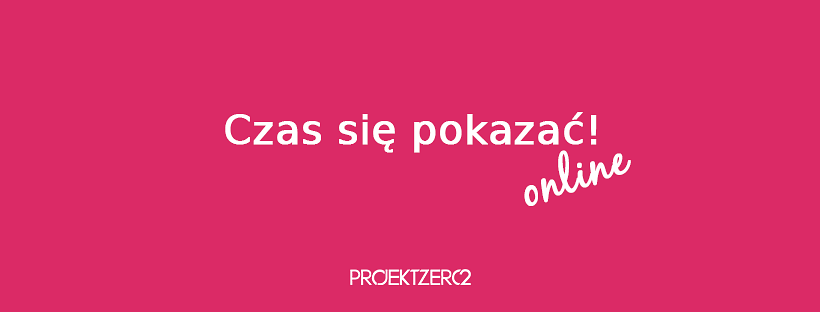 1. Marketing w zmiennych czasachZ pewnością nie wszyscy. Ale są branże, które powinny i to koniecznie. Nie chodzi tutaj o wykorzystywanie kryzysu do własnej promocji, ale o dostosowanie się do szybko zmieniającego się otoczenia.Przykładowe branże zagrożone:l Turystyka, biura podróżyl transport publiczny, ruch lotniczyl punkty rozrywkowe i kulturalne jak kina, teatry, muzea, l restauracje - szczególnie te bez możliwości zamówień na dowóz, Branże z perspektywami, po wejściu w online:l Sprzedaż głównie elektroniki (szczególnie urządzeń np. przydatnych do pracy zdalnej, wyposażenie komputerów itp.)l Branża spożywczal Medycynal KurierzyNagły wzrost zainteresowania zakupami online pokazuje nam np. Google Trends: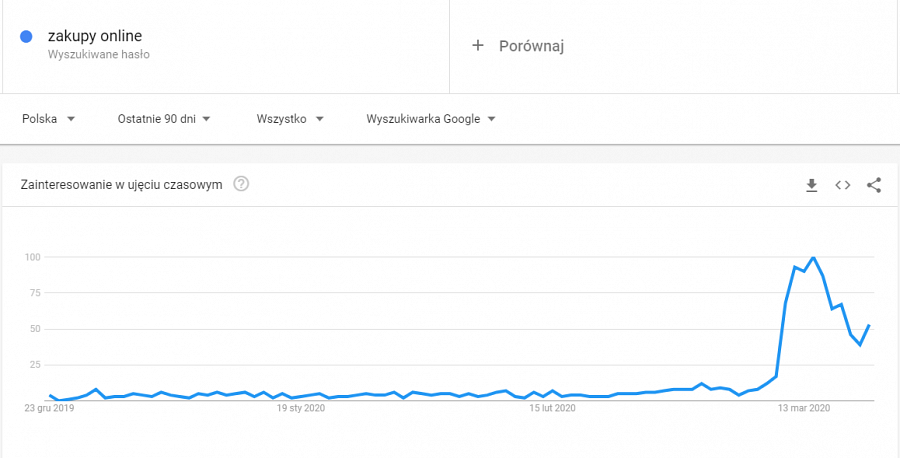 Wzrost zainteresowania zakupami online. Źródło: Google Trends.2.Co robić?Przede wszystkim nie popadać w panikę. Poniżej znajdziesz praktyczną listę wskazówek co możesz zrobić:l przygotuj kilka wariantów działanial przemyśl swoją strategię firmyl wybierz produkty i usługi, te które teraz będą kluczowe oraz te, które chwilowo będą zbędnel przyjrzyj się swoim kanałom promocji, ile ich jest i jakie to są kanałyl zastanów się co możesz dać od siebie swoim klientom, wspieraj innychl nie rezygnuj z reklamy - zweryfikuj jedynie jej cel i przekształć w budowanie relacjil zastanów się jak wzmocnić przez w tym czasie i podkreślić wartości swojej marki3. Jak się pokazać?Jeśli już przeanalizujesz sytuację w której znajduje się Twoja firma weź pod uwagę poniższe działania, które teraz są niezbędne do wdrożenia bądź udoskonalenia:l aktualizacja strony wwwl przeniesienie budżetów z działań offline na onlinel większa obecność w mediach społecznościowychl dopasowanie contentu w swoich komunikatach l przedstawienie klientom jasnego przekazu jak firma działa i w jaki sposób4. Od czego zacząć?Najlepsza odpowiedź to od początku ;) Ale mamy świadomość, że czasami nie wiadomo od czego zacząć, bo nie każdy musi być ekspertem w e-marketingu. Dlatego jeśli masz jakiekolwiek wątpliwości czy Twoja marka może coś zdziałać w sieci i nie wiesz jak się za to zabrać odezwij się do nas. Porozmawiamy, doradzimy i zajmiemy się tym z największa dbałością bo w końcu robimy to od ponad 15 lat :)Odezwij się do mnie:? mirek@projektzero2.pl? tel. 503 124 026Do usłyszenia!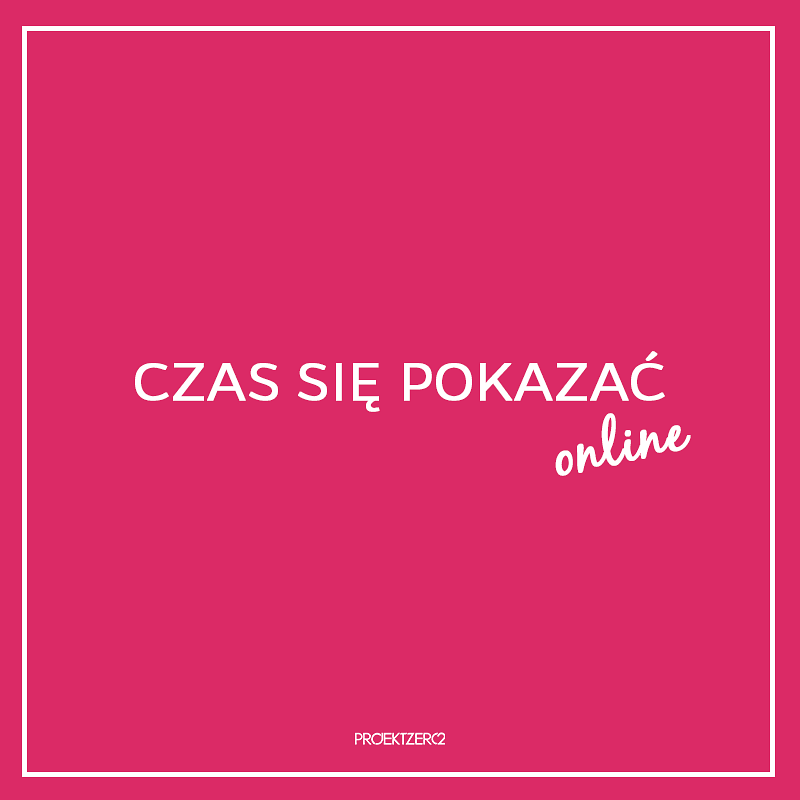 